Publicado en Madrid el 26/05/2020 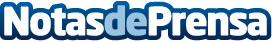 Auge de la telemedicina y más riesgo de depresión y adicciones, nueva realidad post-COVID-19, según Cigna El comportamiento humano ha sufrido una transformación, surgiendo nuevas formas de ser solidarios, cuidar de la propia salud, acceder a atención sanitaria, desarrollar nuestra actividad profesional e, incluso, relacionarse y conectar con los demásDatos de contacto:RedacciónNota de prensa publicada en: https://www.notasdeprensa.es/auge-de-la-telemedicina-y-mas-riesgo-de Categorias: Nacional Medicina Sociedad E-Commerce http://www.notasdeprensa.es